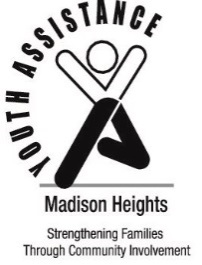 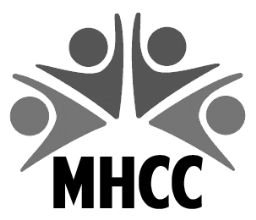 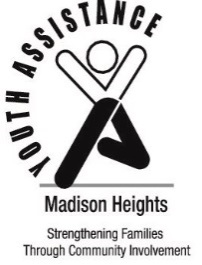 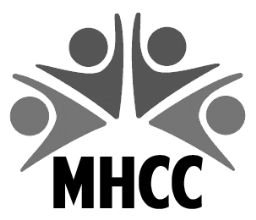 YOUTH RECOGNITION AWARDSTUDENT RECOGNITION FORM – 2020Please fill in ALL shaded areas.DESCRIPTION OF NOMINEE’S ACCOMPLISHMENTS AND/OR SPECIAL ACHIEVEMENTSPlease limit description to 55 words or less. Any description more than 55 words will be eliminated from the program. Please note, the following information will be printed in the 2020 Youth Recognition Program AS WRITTEN BELOW. NOMINATOR’S INFORMATION*****NOMINATIONS MUST BE RECEIVED BY MARCH 31, 2020*****Send nominations to:	 	Madison Heights Community Coalition					300 West Thirteen Mile Road					Madison Heights, MI 48071Or email to:			mhcc@madison-heights.orgQuestions:				Kimberly Heisler, 248-837-2665					Deb Lindsey, 248-589-6860STUDENT’S NAMEGENDERGENDERMALEMALEFEMALEIF NAME IS DIFFICULT TO PRONOUNCE, HOW IS THE NAME PRONOUNCED?IF NAME IS DIFFICULT TO PRONOUNCE, HOW IS THE NAME PRONOUNCED?IF NAME IS DIFFICULT TO PRONOUNCE, HOW IS THE NAME PRONOUNCED?IF NAME IS DIFFICULT TO PRONOUNCE, HOW IS THE NAME PRONOUNCED?ADDRESSCITYZIPSCHOOLGRADEGRADEPHONEPHONEPARENT/GUARDIAN NAMESEMAIL ADDRESSNOMINATOR’S NAMENOMINATOR’S NAMETITLETITLENOMINATOR’S ORGANIZATION/SCHOOLNOMINATOR’S ORGANIZATION/SCHOOLNOMINATOR’S ADDRESSNOMINATOR’S ADDRESSCITY..ZIPNOMINATOR’S PHONE #NOMINATOR’S EMAIL ADDRESSNOMINATOR’S EMAIL ADDRESS